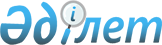 О внесении изменений в решение Кокпектинского районного маслихата от 21 декабря 2018 года № 30-2 "О Кокпектинском районном бюджете на 2019-2021 годы"
					
			Утративший силу
			
			
		
					Решение Кокпектинского районного маслихата Восточно-Казахстанской области от 6 марта 2019 года № 33-2. Зарегистрировано Департаментом юстиции Восточно-Казахстанской области 15 марта 2019 года № 5778. Утратило силу - решением Кокпектинского районного маслихата Восточно-Казахстанской области от 23 декабря 2019 года № 43-2
      Сноска. Утратило силу - решением Кокпектинского районного маслихата Восточно-Казахстанской области от 23.12.2019 № 43-2 (вводится в действие с 01.01.2020).

      Примечание РЦПИ.

      В тексте документа сохранена пунктуация и орфография оригинала.
      В соответствии со статьями 106, 109 Бюджетного кодекса Республики Казахстан от 4 декабря 2008 года, подпунктом 1) пункта 1 статьи 6 Закона Республики Казахстан от 23 января 2001 года "О местном государственном управлении и самоуправлении в Республике Казахстан", решением Восточно-Казахстанского областного маслихата от 15 февраля 2019 года № 27/302-VI "О внесении изменений в решение Восточно-Казахстанского областного маслихата от 13 декабря 2018 года № 25/280-VI "Об областном бюджете на 2019-2021 годы" (зарегистрировано в Реестре государственной регистрации нормативных правовых актов за № 5734), Кокпектинский районный маслихат РЕШИЛ:
      1. Внести в решение Кокпектинского районного маслихата от 21 декабря 2018 года № 30-2 "О Кокпектинском районном бюджете на 2019-2021 годы" (зарегистрировано в Реестре государственной регистрации нормативных правовых актов за № 5-15-133, опубликовано в Эталонном контрольном банке нормативных правовых актов Республики Казахстан в электронном виде 27 декабря 2018 года) следующие изменения:
      пункт 1 изложить в следующей редакции:
      "1. Утвердить районный бюджет на 2019-2021 годы согласно приложениям 1, 2 и 3 соответственно, в том числе на 2019 год в следующих объемах:
      1) доходы – 6 598 028,9 тысяч тенге, в том числе:
      налоговые поступления – 898 400,0 тысяч тенге;
      неналоговые поступления – 24 600,0 тысяч тенге;
      поступления от продажи основного капитала – 20 000,0 тысяч тенге;
      поступления трансфертов – 5 557 659,6 тысяч тенге;
      2) затраты – 6 413 271,9 тысяч тенге;
      3) чистое бюджетное кредитование – 49 355,0 тысяч тенге, в том числе:
      бюджетные кредиты – 73 037,0 тысяч тенге;
      погашение бюджетных кредитов – 23 862,0 тысяч тенге;
      4) сальдо по операциям с финансовыми активами – 160 000,0 тысяч тенге, в том числе:
      приобретение финансовых активов – 160 000,0 тысяч тенге;
      поступления от продажи финансовых активов государства – 0,0 тенге;
      5) дефицит (профицит) бюджета – -24 598,0 тысяч тенге;
      6) финансирование дефицита (использование профицита) бюджета – 24 598,0 тысяч тенге, в том числе:
      поступление займов – 71 962,0 тысяч тенге;
      погашение займов –23 682,0 тысяч тенге;
      используемые остатки бюджетных средств – 73 687,3 тысяч тенге;
      пункт 7 изложить в следующей редакции:
      "7. Учесть в районном бюджете на 2019 год целевые текущие трансферты из областного бюджета в размере 555 854,6 тысяч тенге согласно приложению 4.";
      пункт 8 изложить в следующей редакции:
      "8. Учесть в районном бюджете на 2019 год целевые текущие трансферты из республиканского бюджета в размере 406 877,0 тысяч тенге согласно приложению 5.";
      приложения 1, 4, 5 к указанному решению изложить в новой редакции согласно приложениям 1, 2, 3 к настоящему решению.
      2. Настоящее решение вводится в действие с 1 января 2019 года. Районный бюджет на 2019 год Целевые текущие трансферты из областного бюджета на 2019 год Целевые текущие трансферты из республиканского бюджета на 2019 год
					© 2012. РГП на ПХВ «Институт законодательства и правовой информации Республики Казахстан» Министерства юстиции Республики Казахстан
				
      Председатель сессии

Д. Дюсембаев

      Секретарь Кокпектинского

      районного маслихата

Т. Сарманов
Приложение 1 
к решению Кокпектинского 
районного маслихата 
от 6 марта 2019 года 
№ 33-2Приложение 1 
к решению Кокпектинского 
районного маслихата 
от 21 декабря 2018 года 
№ 30-2
Категория
Категория
Категория
Категория
Категория
Класс
Класс
Класс
Класс
Подкласс
Подкласс
Подкласс
Наименование
Сумма (тысяч тенге)
І. ДОХОДЫ
6 598 028,9
1
Налоговые поступления
898 400,0
1
Подоходный налог
425 500,0
2
Индивидуальный подоходный налог
425 500,0
3
Социальный налог
343 000,0
1
Социальный налог
343 000,0
4
Hалоги на собственность
91 150,0
1
Hалоги на имущество
48 800,0
3
Земельный налог
5 350,0
4
Hалог на транспортные средства
30 800,0
5
Единый земельный налог
6 200,0
5
Внутренние налоги на товары, работы и услуги
33 750,0
2
Акцизы
3 500,0
3
Поступления за использование природных и других ресурсов
20 000,0
4
Сборы за ведение предпринимательской и профессиональной деятельности
10 050,0
5
Налог на игорный бизнес
200,0
8
Обязательные платежи, взимаемые за совершение юридически значимых действий и (или) выдачу документов уполномоченными на то государственными органами или должностными лицами
5 000,0
1
Государственная пошлина
5 000,0
2
Неналоговые поступления
24 600,0
1
Доходы от государственной собственности
126,0
5
Доходы от аренды имущества, находящегося в государственной собственности
100,0
7
Вознаграждения по кредитам, выданным из государственного бюджета
26,0
4
Штрафы, пени, санкции, взыскания, налагаемые государственными учреждениями, финансируемыми из государственного бюджета, а также содержащимися и финансируемыми из бюджета (сметы расходов) Национального Банка Республики Казахстан
1 474,0
1
Штрафы, пени, санкции, взыскания, налагаемые государственными учреждениями, финансируемыми из государственного бюджета, а также содержащимися и финансируемыми из бюджета (сметы расходов) Национального Банка Республики Казахстан
1 474,0
6
Прочие неналоговые поступления
23 000,0
1
Прочие неналоговые поступления
23 000,0
3
Поступления от продажи основного капитала
20 000,0
1
Продажа государственного имущества, закрепленного за государственными учреждениями
20 000,0
1
Продажа государственного имущества, закрепленного за государственными учреждениями
20 000,0
4
Поступления трансфертов
5 557 659,6
2
Трансферты из вышестоящих органов государственного управления
5 557 659,6
2
Трансферты из областного бюджета
5 557 659,6
5
Погашение бюджетных кредитов
23 682,0
1
Погашение бюджетных кредитов
23 682,0
1
Погашение бюджетных кредитов, выданных из государственного бюджета
23 682,0
7
Поступления займов
71 962,0
1
Внутренние государственные займы
71 962,0
2
Договоры займа
71 962,0
8
Используемые остатки бюджетных средств
73 687,3
1
Остатки бюджетных средств
73 687,3
1
Свободные остатки бюджетных средств
73 687,3
Функциональная группа
Функциональная группа
Функциональная группа
Функциональная группа
Функциональная группа
Функциональная группа
Функциональная подгруппа
Функциональная подгруппа
Функциональная подгруппа
Функциональная подгруппа
Функциональная подгруппа
Администратор бюджетных программ
Администратор бюджетных программ
Администратор бюджетных программ
Администратор бюджетных программ
Программа
Программа
Программа
Наименование
Сумма (тысяч тенге)
II. ЗАТРАТЫ
6 413 271,9
1
Государственные услуги общего характера
573 569,3
1
Представительные, исполнительные и другие органы, выполняющие общие функции государственного управления
428 733,5
112
Аппарат маслихата района (города областного значения)
19 314,0
1
Услуги по обеспечению деятельности маслихата района (города областного значения)
18 789,0
3
Капитальные расходы государственного органа
525,0
122
Аппарат акима района (города областного значения)
148 275,4
1
Услуги по обеспечению деятельности акима района (города областного значения)
134 505,4
3
Капитальные расходы государственного органа
13 770,0
113
Целевые текущие трансферты из местных бюджетов
0,0
123
Аппарат акима района в городе, города районного значения, поселка, села, сельского округа
261 144,1
1
Услуги по обеспечению деятельности акима района в городе, города районного значения, поселка, села, сельского округа
226 983,1
22 
Капитальные расходы государственного органа
34 161,0
2
Финансовая деятельность
1 860,0
459
Отдел экономики и финансов района (города областного значения)
1 860,0
3
Проведение оценки имущества в целях налогообложения
1 200,0
10
Приватизация, управление коммунальным имуществом, постприватизационная деятельность и регулирование споров, связанных с этим
660,0
9
Прочие государственные услуги общего характера
142 975,8
454
Отдел предпринимательства и сельского хозяйства района (города областного значения)
26 394,0
1
Услуги по реализации государственной политики на местном уровне в области развития предпринимательства и сельского хозяйства
26 314,0
7
Капитальные расходы государственного органа
80,0
458
Отдел жилищно-коммунального хозяйства, пассажирского транспорта и автомобильных дорог района (города областного значения)
48 620,0
1
Услуги по реализации государственной политики на местном уровне в области жилищно-коммунального хозяйства, пассажирского транспорта и автомобильных дорог
18 565,0
13
Капитальные расходы государственного органа
55,0
113
Целевые текущие трансферты из местных бюджетов
30 000,0
459
Отдел экономики и финансов района (города областного значения)
37 551,0
1
Услуги по реализации государственной политики в области формирования и развития экономической политики, государственного планирования, исполнения бюджета и управления коммунальной собственностью района (города областного значения)
35 976,0
15
Капитальные расходы государственного органа
200,0
113
Целевые текущие трансферты из местных бюджетов
1 375,0
801
Отдел занятости, социальных программ и регистрации актов гражданского состояния района (города областного значения)
30 410,8
1
Услуги по реализации государственной политики на местном уровне в сфере занятости, социальных программ и регистрации актов гражданского состояния
26 945,8
3
Капитальные расходы государственного органа
3 355,0
32
Капитальные расходы подведомственных государственных учреждений и организаций
110,0
2
Оборона
18 996,0
1
Военные нужды
9 802,0
122
Аппарат акима района (города областного значения)
9 802,0
5
Мероприятия в рамках исполнения всеобщей воинской обязанности
9 802,0
2
Организация работы по чрезвычайным ситуациям
9 194,0
122
Аппарат акима района (города областного значения)
9 194,0
6
Предупреждение и ликвидация чрезвычайных ситуаций масштаба района (города областного значения)
6 694,0
7
Мероприятия по профилактике и тушению степных пожаров районного (городского) масштаба, а также пожаров в населенных пунктах, в которых не созданы органы государственной противопожарной службы
2 500,0
3
Общественный порядок, безопасность, правовая, судебная, уголовно-исполнительная деятельность
500,0
9
Прочие услуги в области общественного порядка и безопасности
500,0
458
Отдел жилищно-коммунального хозяйства, пассажирского транспорта и автомобильных дорог района (города областного значения)
500,0
21
Обеспечение безопасности дорожного движения в населенных пунктах
500,0
4
Образование
3 153 447,6
1
Дошкольное воспитание и обучение
277 041,0
464
Отдел образования района (города областного значения)
277 041,0
9
Обеспечение деятельности организаций дошкольного воспитания и обучения
160 184,0
40
Реализация государственного образовательного заказа в дошкольных организациях образования
116 857,0
2
Начальное, основное среднее и общее среднее образование
2 645 639,2
464
Отдел образования района (города областного значения)
2 565 843,2
3
Общеобразовательное обучение
2 506 594,2
6
Дополнительное образование для детей 
59 249,0
465
Отдел физической культуры и спорта района (города областного значения)
79 796,0
17
Дополнительное образование для детей и юношества по спорту
79 796,0
9
Прочие услуги в области образования
230 767,4
464
Отдел образования района (города областного значения)
230 767,4
1
Услуги по реализации государственной политики на местном уровне в области образования
15 122,0
5
Приобретение и доставка учебников, учебно-методических комплексов для государственных учреждений образования района (города областного значения)
53 329,0
7
Проведение школьных олимпиад, внешкольных мероприятий и конкурсов районного (городского) масштаба
700,0
12
Капитальные расходы государственного органа
3 225,0
15
Ежемесячные выплаты денежных средств опекунам (попечителям) на содержание ребенка-сироты (детей-сирот), и ребенка (детей), оставшегося без попечения родителей
12 120,0
67
Капитальные расходы подведомственных государственных учреждений и организаций
146 271,4
6
Социальная помощь и социальное обеспечение
355 280,0
1
Социальное обеспечение
79 983,0
464
Отдел образования района (города областного значения)
15 117,0
30
Содержание ребенка (детей), переданного патронатным воспитателям
15 117,0
801
Отдел занятости, социальных программ и регистрации актов гражданского состояния района (города областного значения)
64 866,0
10
Государственная адресная социальная помощь
64 866,0
2
Социальная помощь
266 206,0
801
Отдел занятости, социальных программ и регистрации актов гражданского состояния района (города областного значения)
266 206,0
4
Программа занятости
76 991,0
6
Оказание социальной помощи на приобретение топлива специалистам здравоохранения, образования, социального обеспечения, культуры, спорта и ветеринарии в сельской местности в соответствии с законодательством Республики Казахстан
22 200,0
7
Оказание жилищной помощи
2 044,0
9
Материальное обеспечение детей-инвалидов, воспитывающихся и обучающихся на дому
2 077,0
11
Социальная помощь отдельным категориям нуждающихся граждан по решениям местных представительных органов
33 934,0
14
Оказание социальной помощи нуждающимся гражданам на дому
85 361,0
17
Обеспечение нуждающихся инвалидов обязательными гигиеническими средствами и предоставление услуг специалистами жестового языка, индивидуальными помощниками в соответствии с индивидуальной программой реабилитации инвалида
2 000,0
23
Обеспечение деятельности центров занятости населения
41 599,0
9
Прочие услуги в области социальной помощи и социального обеспечения
9 091,0
801
Отдел занятости, социальных программ и регистрации актов гражданского состояния района (города областного значения)
9 091,0
18
Оплата услуг по зачислению, выплате и доставке пособий и других социальных выплат
2 000,0
50
Обеспечение прав и улучшение качества жизни инвалидов в Республике Казахстан 
7 091,0
7
Жилищно-коммунальное хозяйство
1 325 858,0
1
Жилищное хозяйство
1 000,0
458
Отдел жилищно-коммунального хозяйства, пассажирского транспорта и автомобильных дорог района (города областного значения)
1 000,0
4
Обеспечение жильем отдельных категорий граждан
1 000,0
2
Коммунальное хозяйство
1 213 566,0
458
Отдел жилищно-коммунального хозяйства, пассажирского транспорта и автомобильных дорог района (города областного значения)
10 000,0
12
Функционирование системы водоснабжения и водоотведения
10 000,0
466
Отдел архитектуры, градостроительства и строительства района (города областного значения)
1 203 566,0
58
Развитие системы водоснабжения и водоотведения в сельских населенных пунктах
1 203 566,0
3
Благоустройство населенных пунктов
111 292,0
123
Аппарат акима района в городе, города районного значения, поселка, села, сельского округа
11 292,0
8
Освещение улиц населенных пунктов
7 727,0
11
Благоустройство и озеленение населенных пунктов
3 565,0
458
Отдел жилищно-коммунального хозяйства, пассажирского транспорта и автомобильных дорог района (города областного значения)
100 000,0
18
Благоустройство и озеленение населенных пунктов
100 000,0
8
Культура, спорт, туризм и информационное пространство
321 619,0
1
Деятельность в области культуры
153 105,0
455
Отдел культуры и развития языков района (города областного значения)
153 105,0
3
Поддержка культурно-досуговой работы
153 105,0
2
Спорт
44 455,0
465
Отдел физической культуры и спорта района (города областного значения)
44 455,0
1
Услуги по реализации государственной политики на местном уровне в сфере физической культуры и спорта
10 935,0
4
Капитальные расходы государственного органа
100,0
5
Развитие массового спорта и национальных видов спорта
24 785,0
6
Проведение спортивных соревнований на районном (города областного значения) уровне
1 500,0
7
Подготовка и участие членов сборных команд района (города областного значения) по различным видам спорта на областных спортивных соревнованиях
5 635,0
32
Капитальные расходы подведомственных государственных учреждений и организаций
1 500,0
3
Информационное пространство
58 503,0
455
Отдел культуры и развития языков района (города областного значения)
41 003,0
6
Функционирование районных (городских) библиотек
35 331,0
7
Развитие государственного языка и других языков народа Казахстана
5 672,0
456
Отдел внутренней политики района (города областного значения)
17 500,0
2
Услуги по проведению государственной информационной политики
17 500,0
9
Прочие услуги по организации культуры, спорта, туризма и информационного пространства
65 556,0
455
Отдел культуры и развития языков района (города областного значения)
31 374,0
1
Услуги по реализации государственной политики на местном уровне в области развития языков и культуры
9 874,0
32
Капитальные расходы подведомственных государственных учреждений и организаций
21 500,0
456
Отдел внутренней политики района (города областного значения)
34 182,0
1
Услуги по реализации государственной политики на местном уровне в области информации, укрепления государственности и формирования социального оптимизма граждан
19 095,0
3
Реализация мероприятий в сфере молодежной политики
11 577,0
6
Капитальные расходы государственного органа
3 510,0
10
Сельское, водное, лесное, рыбное хозяйство, особо охраняемые природные территории, охрана окружающей среды и животного мира, земельные отношения
154 196,0
1
Сельское хозяйство
121 575,0
473
Отдел ветеринарии района (города областного значения)
121 575,0
1
Услуги по реализации государственной политики на местном уровне в сфере ветеринарии
16 910,0
3
Капитальные расходы государственного органа
80,0
5
Обеспечение функционирования скотомогильников (биотермических ям)
1 000,0
7
Организация отлова и уничтожения бродячих собак и кошек
3 150,0
8
Возмещение владельцам стоимости изымаемых и уничтожаемых больных животных, продуктов и сырья животного происхождения
8 128,0
9
Проведение ветеринарных мероприятий по энзоотическим болезням животных
921,0
10
Проведение мероприятий по идентификации сельскохозяйственных животных
1 386,0
11
Проведение противоэпизоотических мероприятий
90 000,0
6
Земельные отношения
15 488,0
463
Отдел земельных отношений района (города областного значения)
15 488,0
1
Услуги по реализации государственной политики в области регулирования земельных отношений на территории района (города областного значения)
14 838,0
7
Капитальные расходы государственного органа
650,0
9
Прочие услуги в области сельского, водного, лесного, рыбного хозяйства, охраны окружающей среды и земельных отношений
17 133,0
459
Отдел экономики и финансов района (города областного значения)
17 133,0
99
Реализация мер по оказанию социальной поддержки специалистов
17 133,0
11
Промышленность, архитектурная, градостроительная и строительная деятельность
16 988,0
2
Архитектурная, градостроительная и строительная деятельность
16 988,0
466
Отдел архитектуры, градостроительства и строительства района (города областного значения)
16 988,0
1
Услуги по реализации государственной политики в области строительства, улучшения архитектурного облика городов, районов и населенных пунктов области и обеспечению рационального и эффективного градостроительного освоения территории района (города областного значения) 
16 988,0
13
Разработка схем градостроительного развития территории района, генеральных планов городов районного (областного) значения, поселков и иных сельских населенных пунктов
0,0
15
Капитальные расходы государственного органа
0,0
12
Транспорт и коммуникации
137 470,7
1
Автомобильный транспорт
136 558,7
458
Отдел жилищно-коммунального хозяйства, пассажирского транспорта и автомобильных дорог района (города областного значения)
136 558,7
23
Обеспечение функционирования автомобильных дорог
136 558,7
9
Прочие услуги в сфере транспорта и коммуникаций
912,0
458
Отдел жилищно-коммунального хозяйства, пассажирского транспорта и автомобильных дорог района (города областного значения)
912,0
24
Организация внутрипоселковых (внутригородских), пригородных и внутрирайонных общественных пассажирских перевозок
912,0
13
Прочие
109 396,0
9
Прочие
109 396,0
123
Аппарат акима района в городе, города районного значения, поселка, села, сельского округа
29 342,0
40
Реализация мер по содействию экономическому развитию регионов в рамках Программы развития регионов до 2020 года
29 342,0
459
Отдел экономики и финансов района (города областного значения)
19 008,0
12
Резерв местного исполнительного органа района (города областного значения)
16 000,0
26
Целевые текущие трансферты бюджетам города районного значения, села, поселка, сельского округа на повышение заработной платы отдельных категорий гражданских служащих, работников организаций, содержащихся за счет средств государственного бюджета, работников казенных предприятий в связи с изменением размера минимальной заработной платы
3 008,0
464
Отдел образования района (города областного значения)
61 046,0
96
Выполнение государственных обязательств по проектам государственно-частного партнерства
61 046,0
14
Обслуживание долга
26,0
1
Обслуживание долга
26,0
459
Отдел экономики и финансов района (города областного значения)
26,0
21
Обслуживание долга местных исполнительных органов по выплате вознаграждений и иных платежей по займам из областного бюджета
26,0
15
Трансферты
245 925,3
1
Трансферты
245 925,3
459
Отдел экономики и финансов района (города областного значения)
245 925,3
6
Возврат неиспользованных (недоиспользованных) целевых трансфертов
6 806,9
24
Целевые текущие трансферты из нижестоящего бюджета на компенсацию потерь вышестоящего бюджета в связи с изменением законодательства
151 781,0
38
Субвенции
47 771,0
51
Трансферты органам местного самоуправления
39 566,4
III. Чистое бюджетное кредитование
49 355,0
10
Сельское, водное, лесное, рыбное хозяйство, особо охраняемые природные территории, охрана окружающей среды и животного мира, земельные отношения
73 037,0
9
Прочие услуги в области сельского, водного, лесного, рыбного хозяйства, охраны окружающей среды и земельных отношений
73 037,0
459
Отдел экономики и финансов района (города областного значения)
73 037,0
18
Бюджетные кредиты для реализации мер социальной поддержки специалистов
73 037,0
IV. Сальдо по операциям с финансовыми активами
160 000,0
13
Прочие
160 000,0
9
Прочие
160 000,0
458
Отдел жилищно-коммунального хозяйства, пассажирского транспорта и автомобильных дорог района (города областного значения)
160 000,0
65
Формирование или увеличение уставного капитала юридических лиц
160 000,0
V. Дефицит (профицит) бюджета
-24 598,0
VI. Финансирование дефицита (использование профицита) бюджета
24 598,0
16
Погашение займов
23 682,0
1
Погашение займов
23 682,0
459
Отдел экономики и финансов района (города областного значения)
23 682,0
5
Погашение долга местного исполнительного органа перед вышестоящим бюджетом
23 682,0Приложение 2 
к решению Кокпектинского 
районного маслихата 
от 6 марта 2019 года 
№ 33-2Приложение 4 
к решению Кокпектинского 
районного маслихата 
от 21 декабря 2018 года 
№ 30-2
    №
Наименование
Сумма (тысяч тенге)
1
Возмещение (до 30%) стоимости сельскохозяйственных животных, направляемых на санитарный убой
8 128,0
2
Применение ветеринарных препаратов
921,0
3
Приобретение учебников для учащихся 4, 9, 10 классов
32 929,0
4
Оснащение школ компьютерами
44 400,0
5
Установка и приобретение систем видеонаблюдения
7 300,0
6
Оплата за курсовую подготовку
2 657,0
7
Для перехода на новую модель оплаты труда гражданских служащих, финансируемых из местных бюджетов, а также выплаты им ежемесячной надбавки за особые условия труда к должностным окладам
80 532,0
8
На адаптацию зданий общеобразовательных школ
7 700,0
9
Командировочные расходы
13 383,0
10
Для открытия IT классов
20 176,0
11
 Для введения системы X-DOC
20 404,0
12
На реализацию мероприятий, направленных на развитие рынка труда, в рамках Программы развития продуктивной занятости и массового предпринимательства, в том числе:
28 508,0
12
на краткосрочное обучение рабочих кадров по востребованным профессиям 
10 012,0
12
на молодежную практику
675,0
12
субсидии на возмещение расходов по найму (аренде) жилья для переселенцев и оралманов
17 821,0
13
На обустройство населенных пунктов, в том числе:
130 000,0
13
благоустройство сельских округов IV-уровня бюджета
30 000,0
13
благоустройство населенных пунктов
100 000,0
14
Текущий ремонт мостов и труб на автомобильной дороге подъезд к селу Тассай
53 909,2
15
Распределение сумм целевых текущих трансфертов из областного бюджета районным (городов областного значения) бюджетам на реализацию мероприятий, направленных на проведение ремонтных работ, в рамках Программы развития продуктивной занятости и массового предпринимательства, в том числе: 
104 907,4
15
Управление образования
77 310,4
15
Управление культуры, архивов и документации
27 597,0
Всего
555 854,6Приложение 3 
к решению Кокпектинского 
районного маслихата 
от 6 марта 2019 года 
№ 33-2Приложение 5 
к решению Кокпектинского 
районного маслихата 
от 21 декабря 2019 года 
№ 30-2
    №
Наименование
Сумма (тысяч тенге)
1
На доплату учителям, прошедшим стажировку по языковым курсам и на доплату учителям за замещение на период обучения основного сотрудника
9 552,0
1
для доплаты учителям, прошедшим стажировку по языковым курсам
6 052,0
1
для возмещение потерь местных бюджетов на оплату расходов за замещение на период обучения основного сотрудника
3 500,0
2
На доплату учителям организаций образования, реализующим учебные программы начального, основного и общего среднего образования по обновленному содержанию образования
140 460,0
3
На доплату за квалификацию педагогического мастерства учителям, прошедшим национальный квалификационный тест и реализующим образовательные программы начального, основного и общего среднего образования
59 855,0
4
На увеличение размеров должностных окладов и на доплату за квалификацию педагогического мастерства педагогам-психологам школ, в том числе:
7 197,0
4
на увеличение размеров должностных окладов педагогов-психологов школ
3 323,0
4
на доплату за квалификацию педагогического мастерства педагогам-психологам школ
3 874,0
5
Реализация Плана мероприятий по обеспечению прав и улучшению качества жизни инвалидов в Республике Казахстан:
7 091,0
5
на увеличение норм обеспечения инвалидов обязательными гигиеническими средствами
4 782,0
5
на расширение Перечня технических вспомогательных (компенсаторных) средств
2 309,0
6
На выплату государственной адресной социальной помощи
22 366,0
7
На внедрение консультантов по социальной работе и ассистентов в Центрах занятости населения
21 749,0
7
услуги ассистентов
19 567,0
7
услуги консультантов
2 182,0
8
Реализация мероприятий, направленных на развитие рынка труда, в рамках Программы развития продуктивной занятости и массового предпринимательства:
27 231,0
8
на частичное субсидирование заработной платы
4 262,0
8
на предоставление субсидий на переезд
10 193,0
на молодежную практику
3 787,0
на аренду (найм) жилья и возмещение коммунальных затрат
5 454,0
грантам переселенцам на реализацию новых бизнес идей
3 535,0
9
На повышение заработной платы отдельных категорий гражданских служащих, работников организации, содержащихся за счет средств государственного бюджета, работников казенных предприятий в связи с изменением размера минимальной заработной платы
82 885,0
10
Распределение сумм целевых текущих трансфертов из республиканского бюджета районным (городов областного значения) бюджетам на компенсацию потерь в связи со снижением налоговой нагрузки низкооплачиваемых работников для повышения размера их заработной платы
28 491,0
Всего
406 877,0